Name ________________________________P. ____Date___________________________Function of Plant And Animal Cell Organelles1.	Identify by writing if the organelle is found in a plant cell, animal cell or          both plant and animal cells.2.	Write a brief description of each cell organelle.      ________________				  		     ________________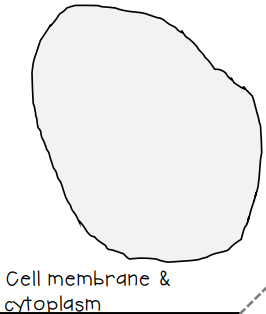 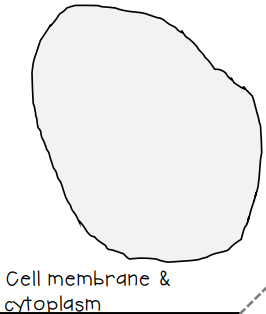 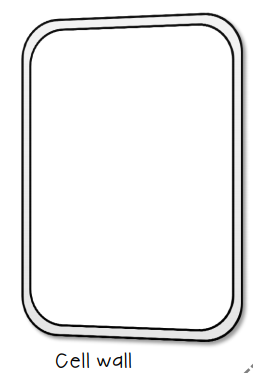 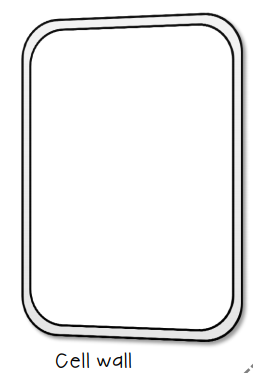 _______________________________		_______________________________________________________________		________________________________      ________________				  		     ________________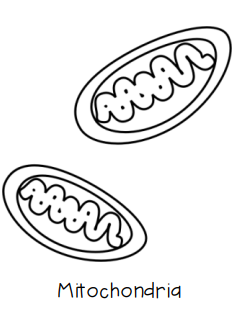 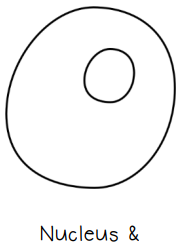 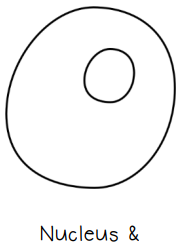 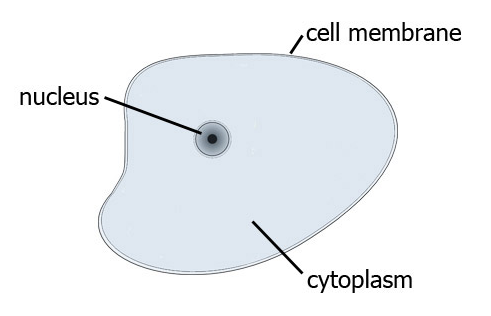 _______________________________		_______________________________________________________________		________________________________      ________________				  		     ________________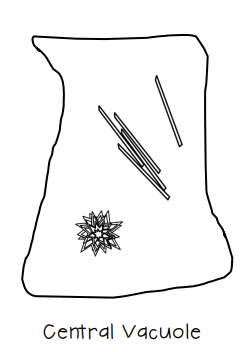 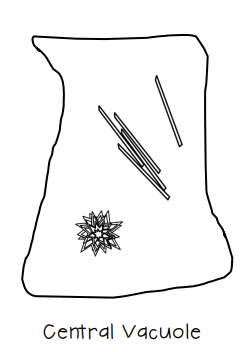 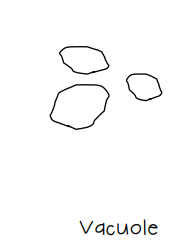 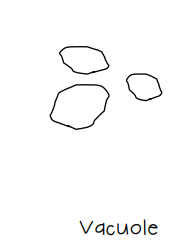 _______________________________		_______________________________________________________________		________________________________      ________________				  		     ________________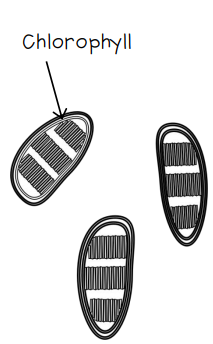 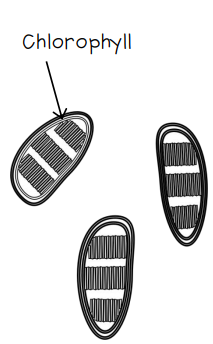 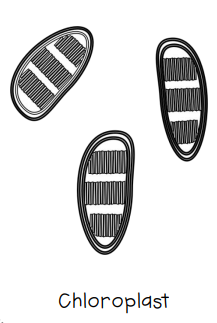 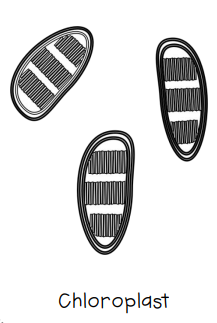 _______________________________		_______________________________________________________________		________________________________